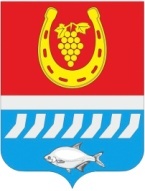 администрациЯ Цимлянского районаПОСТАНОВЛЕНИЕ     02.2024                                               №                                              г. ЦимлянскВ связи с кадровыми изменениями, Администрация Цимлянского районаПОСТАНОВЛЯЕТ:Внести в приложение к постановлению Администрации Цимлянского района от 26.07.2021 № 546 «Об утверждении Порядка обследования жилых помещений, предоставленных детям-сиротам и детям, оставшимся без попечения родителей, по договорам найма специализированного жилищного фонда в Цимлянском районе» следующие изменения:Вывести из состава комиссии Волкову Ксению Романовну - старшего инспектора отдела архитектуры и градостроительства Администрации Цимлянского района, члена комиссии.Вывести из состава комиссии Менгеля Сергея Васильевича - заместителя главы Администрации Цимлянского района по строительству, ЖКХ и архитектуре, заместителя председателя комиссии.Вывести из состава комиссии Ночевкину Елену Николаевну - первого заместителя главы Администрации Цимлянского района, председателя комиссии.Контроль за выполнением постановления возложить на первого заместителя главы Администрации Цимлянского района.Глава Администрации Цимлянского района                                                                     Е.Н. НочевкинаПостановление вносит отдел имущественных и земельных отношений Администрации Цимлянского районаО внесении изменений в постановление Администрации Цимлянского района от 26.07.2021 № 546 «Об утверждении Порядка обследования жилых помещений, предоставленных детям-сиротам и детям, оставшимся без попечения родителей, по договорам найма специализированного жилищного фонда в Цимлянском районе»